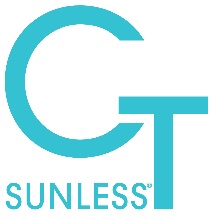 1. Odor Neutralizer has a special technology called the Odor Neutralizer Technology which does two things to keep you smelling fresh and clean. How does this technology work?2. What ingredient in the Color Enhancing Body Wash revitalizes and moisturizes skin using minerals? 3. What technology allows the CPC Ultra Dark Clear solution to be invisible upon application but develops over time?4. The Color Priming Body Buffer contains which of the following ingredients.     A: Walnut Shell     B: Volcanic Ash     C: Pumice and Quartz     D: All of the Above